Паспорт инвестиционной площадки 5Наименование полейТребования к формату вносимых данных, пояснениеНаименование площадкиТерритория бывшего Оверятского кирпичного заводаТип площадкиИндустриальный (промышленный) паркПроизводственная площадкаЛогистический центрГО/МР (mo/Справочник)Краснокамский городской округАдрес земельного участкаПермский край, Краснокамский р-н, пгт. Оверята, ул, Линейная, 6Кадастровый номер земельного участка59:07:0020133:55, 59:07:0020133:24, 59:07:0020133:49, 59:07:0020133:26, 59:07:0020133:17, 59:07:0020133:22Территориальная зонаКоммунально-складская зона (П-2)Площадь площадки, га14,2626 гаПотенциальная площадь застройки, га14,2626 гаСобственностьЧастная собственностьСкорость вовлечения в оборот, месяцев3Наличие на площадке объектов недвижимостинетСведения о правообладателе (при наличии объекта недвижимости на площадке)нетОсновные параметры объектов недвижимостинетНаличие технологического присоединения к сетямЭлектроэнергия, кВтИмеется возможность подключенияГазоснабжение, м.куб/часИмеется возможность подключенияВодоснабжение, м.куб./часИмеется возможность подключенияВодоотведение, м.куб./часИмеется возможность подключенияТеплоснабжение, Гкалл/часИмеется возможность подключенияУдаленность площадки от точки технологического присоединения, мЭлектроэнергияВ 400 м от территории находится подстанция Оверята, позволяющая расширить получение электроэнергии до 10 МвтГазоснабжениена территорииВодоснабжениена территорииВодоотведениена территорииТеплоснабжениена территорииТранспортная доступностьУчасток примыкает к автодороге "Северный обход" (Краснокамск-Пальники"); 
автомобильная трасса М7 находится в 5 км; 
Участок расположен на железнодорожной станции ОверятаРасстояние до центра г. Пермь, км38Расстояние до аэропорта, км40Расстояние до ж/д вокзала, кмСтанция Оверята, СвЖД. Код станции (ESP) 760205Расстояние до речного порта, км40Фотоматериалы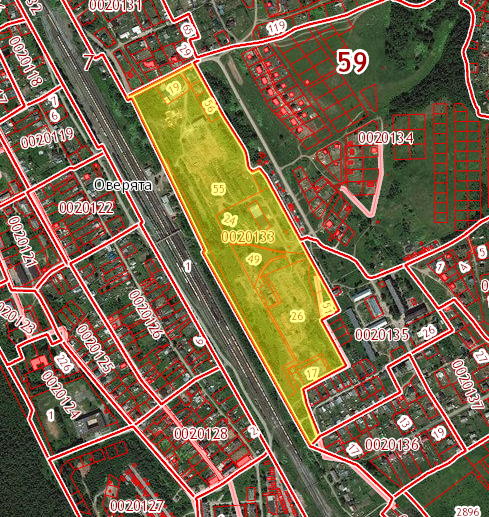 ВидеоматериалыФайлОтображение на публичной кадастровой картеhttps://pkk5.rosreestr.ru/#x=6219483.995722609&y=7985290.600101376&z=16&text=58%2C086845%2055%2C870039&type=1&app=search&opened=1